Department of Veterans Affairs Mental Health – Suicide PreventionSuicide Prevention Package Patch YS*5.01*158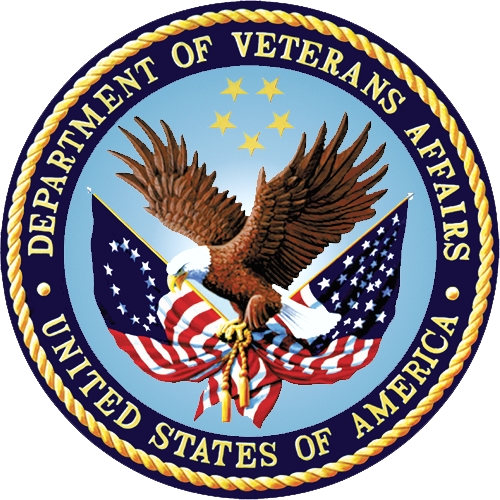 May 2021Version 1.3 Deployment, Installation, Back-Out and Rollback Guide-YS*5.01*158Submitted as CLIN 0004AXContract VA118-16-D-1007, Task Order VA11817F10070006Submitted by:Booz Allen Hamilton Inc.141 W. Front Street, Suite 200Red Bank, NJ 07701Phone: 732-936-3500Fax: 732-936-3535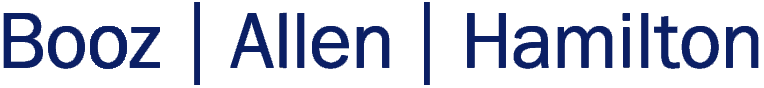 Revision HistoryTable of Contents1.	Introduction	51.1.	Purpose	51.2.	Dependencies	51.3.	Constraints	52.	Pre-installation and System Requirements	62.1.	Platform Installation and Preparation	62.2.	Backup Server Side Components	62.3.	Access Requirements and Skills Needed for the Installation	63.	Installation Procedure	73.1.	Install React/Java Components	73.2.	Install VistA Components	73.2.1.	Load the KIDS Distribution	73.2.2.	Verify the Checksums	73.2.3.	Print the Transport Global	73.2.4.	Compare the Transport Global	93.2.5.	Backup the Transport Global	93.2.6.	Install the KIDS Distribution	93.3.	Installation Verification Procedure	104.	Implementation Procedure	114.1.	User Configuration	114.1.1.	Configure NEW PERSON	114.1.2.	Add the Necessary SECURITY KEYs	115.	Back-Out Procedure	125.1.	Back-Out Strategy	125.2.	Back-Out Considerations	125.2.1.	Load Testing	125.2.2.	User Acceptance Testing	125.3.	Back-Out Criteria	125.4.	Back-Out Risks	125.5.	Authority for Back-Out	125.6.	Back-Out Procedure	125.6.1.	VistA Component Backout	125.6.2.	React/Java Component Backout	146.	Rollback Procedure	156.1.	Rollback Considerations	156.2.	Rollback Criteria	156.3.	Rollback Risks	156.4.	Authority for Rollback	156.5.	Rollback Procedure	15IntroductionThe Deployment, Installation, Back-Out, Rollback Guide defines the ordered, technical steps required to install the product, and if necessary, to back-out the installation, and to roll back to the previously installed version of the product. It provides installation instructions for the patch YS*5.01*158 MHA Planning and Staff entry (MHA Web), as managed through the Suicide Prevention Project. PurposeThe purpose of this plan is to provide a document that describes how, when, where, and to whom Mental Health patch YS*5.01*158 will be deployed and installed, as well as how it is to be backed out and rolled back, if necessary. The plan also identifies resources, communications plan, and rollout schedule. Specific instructions for installation, back-out, and rollback are included in this document.  DependenciesMinimum requirements:It is assumed that this patch is being installed into a fully patched Veterans Health Information System and Technology Architecture (VistA) system.The following patches are required:YS*5.01*141 – MHA GUI and Web UpdatesYS*5.01*150 – Suicide Prevention InstrumentsYS*5.01*173 - INACTIVATE I9 INSTRUMENTS, UPDATE PROMIS29The following patch is strongly recommended:DG*5.3*1026 – Master Veteran Index VistA Enhancement – TFL API UpdateConstraintsThere are no constraints beyond the installation into an up-to-date VistA system.Pre-installation and System RequirementsPlatform Installation and PreparationThis patch installs one new Remote Procedure Call (RPC) and updates two VistA files.Backup Server Side ComponentsThe React/Java server side implementation is managed through the Azure administration console.  The person designated to maintain the Azure Docker based application will be responsible for backup of the current image.Access Requirements and Skills Needed for the InstallationInstallation will require:Access to the cloud environment by the Azure application administratorProgrammer Access to VistAKnowledge of the Kernel Installation and Distribution System (KIDS) function in VistAKnowledge of the FileMan Enter/Edit function in VistAAccess to file system resources to access and install host files if necessary.Installation ProcedureInstall React/Java Components The Azure administrator will be responsible for the installation. Further information can be found in the document Azure installation guide, CLIN 0004AX-A_IG.docx, in the Suicide Prevention Project (SPP) MHA documentation.Install VistA Components Load the KIDS DistributionLoad the contents of the package by logging in to VistA.  Go to the MailMan menu, select the PackMan patch message containing the YS*5.01*158 patch. At the message action prompt, select extract the KIDS package.Type <Enter> to continue or '^' to exit: ^Enter message action (in IN basket): Ignore// x  Xtract KIDSSelect PackMan function: 6  INSTALL/CHECK MESSAGELine 3    Message #130243    Unloading KIDS Distribution   YS*5.01*158Loading Distribution...   YS*5.01*158Verify the ChecksumsAt the Kernel Installation &Distribution System Installation menu choose Verify Checksums in Transport Global for YS*5.01*158.   1      Load a Distribution   2      Verify Checksums in Transport Global   3      Print Transport Global   4      Compare Transport Global to Current System   5      Backup a Transport Global   6      Install Package(s)          Restart Install of Package(s)          Unload a DistributionSelect Installation Option: 2  Verify Checksums in Transport GlobalSelect INSTALL NAME: YS*5.01*158     This Distribution was loaded on …Want each Routine Listed with Checksums: Yes//   YESPrint the Transport GlobalAt the Kernel Installation &Distribution System Installation menu choose Print Transport Global for YS*5.01*158. (Note: Below is just an example. Actual display may vary slightly)   1      Load a Distribution   2      Verify Checksums in Transport Global   3      Print Transport Global   4      Compare Transport Global to Current System   5      Backup a Transport Global   6      Install Package(s)          Restart Install of Package(s)          Unload a DistributionSelect Installation Option: 3  Print Transport GlobalSelect INSTALL NAME: YS*5.01*158           Select one of the following:          1         Print Summary          2         Print Summary and Routines          3         Print RoutinesWhat to Print: 1  Print SummaryDEVICE: HOME//   PSEUDO-TERMINAL SLAVEPACKAGE: YS*5.01*158     Feb 11, 2021 3:11 pm                            PAGE 1-------------------------------------------------------------------------------TYPE: SINGLE PACKAGE                               TRACK NATIONALLY: YESNATIONAL PACKAGE: MENTAL HEALTH                  ALPHA/BETA TESTING: NODESCRIPTION:Mental Health web application supportENVIRONMENT CHECK:                               DELETE ENV ROUTINE:  PRE-INIT ROUTINE:                          DELETE PRE-INIT ROUTINE: POST-INIT ROUTINE: POST^YS158PST           DELETE POST-INIT ROUTINE: NoPRE-TRANSPORT RTN:                                            UP    SEND  DATA                USER                                           DATE  SEC.  COMES   SITE  RSLV  OVERFILE #      FILE NAME                      DD    CODE  W/FILE  DATA  PTRS  RIDE-------------------------------------------------------------------------------601.71      MH TESTS AND SURVEYS           YES   YES   NO                  NOPartial DD: subDD: 601.71     fld: 95                              fld: 96601.712     MH TEST/SURVEY SPEC            NO    NO    YES     OVER  YES   NO  DATA SCREEN: I "^BAM^EAT^POQ^COP^"[("^"_$E($G(^YTT(601.71,+$P(^(0),U),0)),1,3)_"^")601.84      MH ADMINISTRATIONS             YES   YES   NO                  NOPartial DD: subDD: 601.84     fld: 16ROUTINE:                                       ACTION:   YS158PST                                       SEND TO SITE   YTQREST                                        SEND TO SITE   YTQRQAD                                        SEND TO SITE   YTQRQAD3                                       SEND TO SITE   YTQRQAD4                                       SEND TO SITE   YTQRQAD5                                       SEND TO SITE   YTQRQAD6                                       SEND TO SITE   YTQRUTL                                        SEND TO SITEOPTION:                                        ACTION:   YS BROKER1                                     SEND TO SITE   YTQREST MHA                                    SEND TO SITEREMOTE PROCEDURE:                              ACTION:   YTQREST QADMIN                                 SEND TO SITEINSTALL QUESTIONS:  Default Rebuild Menu Trees Upon Completion of Install: NO Default INHIBIT LOGONs during the install: NO Default DISABLE Scheduled Options, Menu Options, and Protocols: NOREQUIRED BUILDS:                               ACTION:   YS*5.01*150                                    Don't install, remove global   DG*5.3*1026                                    Warning only   YS*5.01*141                                    Don't install, remove global   YS*5.01*173                                    Don't install, remove globalCompare the Transport GlobalAt the Kernel Installation & Distribution System Installation menu choose Compare Transport Global for YS*5.01*158.  The output should identify changes to the transport global.  If there are no changes identified, the installation package is faulty, and a developer must be notified.Backup the Transport GlobalAt the Kernel Installation & Distribution System Installation menu choose Backup a Transport Global for YS*5.01*158.  This is a critical step as it will allow a roll-back if necessary.   1      Load a Distribution   2      Verify Checksums in Transport Global   3      Print Transport Global   4      Compare Transport Global to Current System   5      Backup a Transport Global   6      Install Package(s)          Restart Install of Package(s)          Unload a DistributionSelect Installation Option: 5  Backup a Transport GlobalSelect INSTALL NAME: YS*5.01*135     Subject: Backup of YS*5.01*158 install on Feb 7, 2019  Replace Loading Routines for YS*5.01*158.........Send mail to: INSTALLER,NAME//   INSTALLER,NAMESelect basket to send to: IN//   And Send to: Install the KIDS DistributionLog in to VistA and go to the Kernel Installation and Distribution System (KIDS) Menu [XPD MAIN]: Edits and Distribution ...  Utilities ...  Installation ...  Patch Monitor Main Menu ... Select Kernel Installation & Distribution System Option: Installation         1      Load a Distribution         2      Verify Checksums in Transport Global         3      Print Transport Global         4      Compare Transport Global to Current System         5      Backup a Transport Global         6      Install Package(s)                Restart Install of Package(s)                Unload a DistributionUse the Install Package(s) option and select the package YS*5.01*158.When prompted "Want KIDS to Rebuild Menu Trees Upon Completion of Install? NO//", answer NO.When prompted "Want KIDS to INHIBIT LOGONs during the install? NO//", answer NO.When prompted "Want to DISABLE Scheduled Options and Menu Options and Protocols? NO//", answer NO.Installation Verification ProcedureOnce the KIDS package has been installed, a person with sufficient access should check the system error trap and verify there are no errors.Implementation ProcedureOnce the KIDS and React/Java packages have been installed, configure the users to enable them to use MHA Web.User ConfigurationConfigure NEW PERSONThe users must have the following Secondary Menu assigned:YS BROKER1Note: This is done to streamline installation.  All users who have access via YS BROKER1 will automatically have access to this application.Add the Necessary SECURITY KEYsNo new Security Keys required at this time.Back-Out ProcedureBack-Out StrategyIt is possible to back-out the installation of YS*5.01*158.  The back-out of changes to the data dictionary is not recommended. This should be done in consultation with the developers and would require a patch to a patch. The server side Java environment would have to be restored by Azure administrator.Back-Out ConsiderationsPlease contact VistA support and the development team before attempting a back-out.  Load TestingTBDUser Acceptance TestingTBDBack-Out CriteriaA back-out should only be considered if there is a patient safety issue, if Mental Health Assistant no longer functions, or if there is some other catastrophic failure.Back-Out RisksThe risks vary depending on what is causing the failure of the system.  The main risk is that the Mental Health package would be left in an unknown configured state.Authority for Back-OutThe VistA system manager determines if a back-out of YS*5.01*158 should be considered.Back-Out ProcedureVistA Component BackoutSee below for a screen scrape of removal using programmer mode.In order to back out the VistA Components of the MHA Web the following routines need to be removed:YS158PSTYTQRESTYTQRQADYTQRQAD3YTQRQAD4YTQRQAD5YTQRQAD6Note: There is overlap in routine YTQRQAD3 with Patch YS*5.01*141. Care must be taken not to adversely affect YS*5.01*141. Next, restore the routines from backup made in 3.2.5.The files below have fields added and could be rolled back at the discretion of the system administrator. However, this is not recommended unless with the consultation with the developers as these fields may contain data.601.71 MH TESTS AND SURVEYS95: ROUTINE FOR SUICIDE RISK-Name of routine for calculating suicide risk96: TAG FOR SUICIDE RISK-Name of tag for calculating suicide risk601.84 MH ADMINISTRATIONS16: SUICIDE RISK- Calculated suicide risk value Using Fileman, next delete OPTION (#19) YTQREST MHA and REMOTE PROCEDURE (#8994) YTQREST QADMIN. You can do this using the roll and scroll interface, or use the APIs shown below.Here are detailed instructions from Programmer Mode. User typed text is in bold. Text between [ ] describes sections that are omitted or user instructions.V2004>F X="YS158PST","YTQREST","YTQRQAD","YTQRQAD4","YTQRQAD5","YTQRQAD6","YTQRUTL" X ^%ZOSF("DEL")V2004>D ^XM[Read the message then then use X to load it into Packman]Enter message action (in IN basket): Ignore// Xtract PackManSelect PackMan function: 6  INSTALL/CHECK MESSAGEWarning:  Installing this message will cause a permanent update of globalsand routines.Do you really want to do this? NO// YESRoutines are the only parts that are backed up.  NO other partsare backed up, not even globals.  You may use the 'Summarize Message'option of PackMan to see what parts the message contains.Those parts that are not routines should be backed up separatelyif they need to be preserved.Shall I preserve the routines on disk in a separate back-up message? YES// NONo backup message built.Line 2    Message #129673    Unloading Routine   YTQREST (PACKMAN_BACKUP)Line 66   Message #129673    Unloading Routine   YTQRQAD (PACKMAN_BACKUP)Line 241  Message #129673    Unloading Routine   YTQRQAD4 (PACKMAN_BACKUP)Line 449  Message #129673    Unloading Routine   YTQRQAD5 (PACKMAN_BACKUP)Line 624  Message #129673    Unloading Routine   YTQRUTL (PACKMAN_BACKUP); [Verify Routine has been rolled back. Patch list shouldn’t contain 158]V2004>ZL YTQRUTL P +2         ;;5.01;MENTAL HEALTH;**130**;Dec 30, 1994;Build 62; [It is not recommended to delete the data dictionaries as data may exist in there. Please consult with the developers for instructions on what to do.]; [Delete option and then verify deletion]V2004>S FDA(19,$$FIND1^DIC(19,,"XQ","YTQREST MHA","B")_",",.01)="@" D FILE^DIE(,"FDA")V2004>W $$FIND1^DIC(19,,"XQ","YTQREST MHA","B")0; [Delete RPC and then verify deletion]V2004>S FDA(8994,$$FIND1^DIC(8994,,"XQ","YTQREST QADMIN","B")_",",.01)="@" D FILE^DIE(,"FDA")V2004>W $$FIND1^DIC(8994,,"XQ","YTQREST QADMIN","B")0React/Java Component BackoutThe Azure administrator will be responsible for backing out the React/Java component.Rollback ProcedureSince the MHA Web contains new components only, there is no data to rollback.Rollback ConsiderationsN/ARollback CriteriaN/ARollback RisksN/AAuthority for RollbackN/ARollback ProcedureN/ADateVersionDescriptionAuthor02/28/20211.3Update – Build 14Update application name from MHA PaSE to MHA WebBooz Allen12/11/20201.2Update – Build 13Booz Allen09/11/20201.1UpdateBooz Allen06/26/20201.0Initial DraftBooz AllenApplication Name Minimum Version Needed CPRS 31 A Clinical Reminders 2.0 Kernel 8.0 RPC Broker 1.1 PIMS 5.3 VA FileMan 22.2Mailman 8.0 